Questionnaire ApidaeQuestionnaireNom de la fiche :Type : Commerce et serviceIdentificationMoyens de communication : Adresse : Entité de gestionEntité de gestion : ContactsContacts : (Coordonnées internes non visibles sur le site internet)PrésentationDescriptif court : (Texte limité à 255 caractères - Phrase d'accroche)Descriptif détaillé : Type de commerce et service : Cocher le critère correspondant à votre offre :Types détaillés : Cocher les critères correspondant à votre offre :LocalisationAltitude : Environnements : Cocher les critères correspondant à votre offre :PrestationsÉquipements : Cocher les critères correspondant à votre offre :Services : Cocher les critères correspondant à votre offre :Activités : Cocher les critères correspondant à votre offre :Types de clientèle : (à cocher que si vous disposez d'offres spécifiquement dédiées à cette clientèle)Cocher les critères correspondant à votre offre :Langues parlées : Cocher les critères correspondant à votre offre :Langues de documentation : Cocher les critères correspondant à votre offre :Animaux acceptés : Oui/NonConditions d'accueil des animaux : OuverturePériodes d'ouvertures : Autres jours de fermeture : Jours fériés de fermeture : Ouvert toute l'année : Oui / NonFermé temporairement : Oui / NonOuvertures complémentaires : Cocher les critères correspondant à votre offre :Indications période / saisonnalité : Cocher les critères correspondant à votre offre :TarifsTarifs en clair : (Indiquer une fourchette de prix)Modes de paiement : Cocher les critères correspondant à votre offre :RéservationVos modes de réservation : Complément réservation : MultimédiasMultimédias : Nous vous remercions de nous transmettre tout type de multimédia (photo numérique 10 Mo max, lien web cam, fichier pdf 10 Mo max,vidéo) de préférence par mail  ou autre support numérique (CD, DVD).Illustrations : Nous vous remercions de nous transmettre tout type de multimédia (photo numérique 10 Mo max, lien web cam, fichier pdf 10 Mo max,vidéo) de préférence par mail  ou autre support numérique (CD, DVD).Prestataire d'activitésPrestataire d'activités : (choisir oui, si une ou plusieurs activités sportives et/ou culturelles sont proposées en lien avec le commerce/service et précisez laquelle ou lesquelles)Oui/NonFait le  ____  /  ____  /  ________SignatureLes informations fournies dans ce questionnaire sont potentiellement publiées et seront centralisées dans la base Apidae. Elles pourront être exploitées par différents partenaires.Merci de votre collaborationbase.apidae-tourisme.com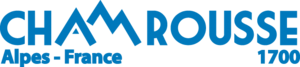 Moyens de communicationCoordonnéesPrécisions (ex: en soirée, hors saison, etc.)TéléphoneMélSite web (URL)Site internet mobileFaxTéléphone /faxPage facebookGoogle +TwitterTripadvisorYelpCivilitéNomPrénomFonctionMoyens communicationDate de débutDate de finJour de fermetureHoraires